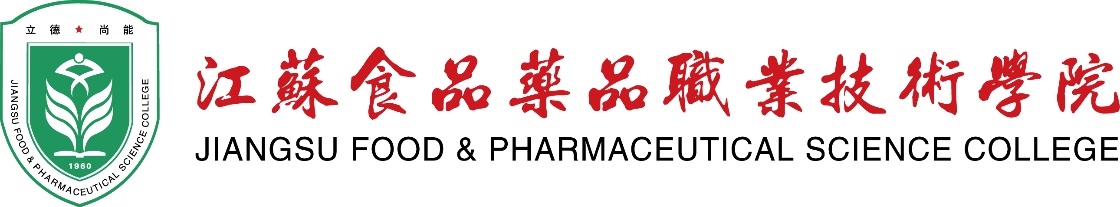 20___~20___学年  第___学期教  案课程名称：                     授课班级：    班级1/班级2     校内教师：   姓名  /    学时   兼职教师：   姓名  /    学时   课程学时：                     课程类型：理论/实践/理论+实践/理实一体教务处  制授课章节/项目/模块可乐中咖啡因含量的测定—高效液相色谱法可乐中咖啡因含量的测定—高效液相色谱法可乐中咖啡因含量的测定—高效液相色谱法授课学时4学时授课班级食品质量与安全161食品质量与安全161食品质量与安全161授课时间20××年××月××日授课地点理实一体实验室理实一体实验室理实一体实验室理实一体实验室理实一体实验室教学内容本次课以教材为基础，结合食品安全检测国家标准、食品检验工国家职业标准共同制定教学内容，以高效液相色谱法测定可乐中咖啡因含量为实训项目，共分为三个教学任务，包括理论知识学习、虚拟仿真练习及上机实践操作。本次课以教材为基础，结合食品安全检测国家标准、食品检验工国家职业标准共同制定教学内容，以高效液相色谱法测定可乐中咖啡因含量为实训项目，共分为三个教学任务，包括理论知识学习、虚拟仿真练习及上机实践操作。本次课以教材为基础，结合食品安全检测国家标准、食品检验工国家职业标准共同制定教学内容，以高效液相色谱法测定可乐中咖啡因含量为实训项目，共分为三个教学任务，包括理论知识学习、虚拟仿真练习及上机实践操作。本次课以教材为基础，结合食品安全检测国家标准、食品检验工国家职业标准共同制定教学内容，以高效液相色谱法测定可乐中咖啡因含量为实训项目，共分为三个教学任务，包括理论知识学习、虚拟仿真练习及上机实践操作。本次课以教材为基础，结合食品安全检测国家标准、食品检验工国家职业标准共同制定教学内容，以高效液相色谱法测定可乐中咖啡因含量为实训项目，共分为三个教学任务，包括理论知识学习、虚拟仿真练习及上机实践操作。教学目标知识目标1.了解液相色谱原理；2.掌握液相色谱仪操作规程。1.了解液相色谱原理；2.掌握液相色谱仪操作规程。1.了解液相色谱原理；2.掌握液相色谱仪操作规程。1.了解液相色谱原理；2.掌握液相色谱仪操作规程。教学目标能力目标运用高效液相色谱仪安捷伦1200进行可乐中咖啡因含量的测定，并书写规范的实验报告。运用高效液相色谱仪安捷伦1200进行可乐中咖啡因含量的测定，并书写规范的实验报告。运用高效液相色谱仪安捷伦1200进行可乐中咖啡因含量的测定，并书写规范的实验报告。运用高效液相色谱仪安捷伦1200进行可乐中咖啡因含量的测定，并书写规范的实验报告。教学目标素质目标1.严谨的工作态度；2.科学的食品安全意识；3.诚信负责的职业道德。1.严谨的工作态度；2.科学的食品安全意识；3.诚信负责的职业道德。1.严谨的工作态度；2.科学的食品安全意识；3.诚信负责的职业道德。1.严谨的工作态度；2.科学的食品安全意识；3.诚信负责的职业道德。教学重点1.液相色谱原理；2.液相色谱仪仪器结构1.液相色谱原理；2.液相色谱仪仪器结构1.液相色谱原理；2.液相色谱仪仪器结构1.液相色谱原理；2.液相色谱仪仪器结构1.液相色谱原理；2.液相色谱仪仪器结构教学难点高效液相色谱法测定可乐中咖啡因含量的实操步骤高效液相色谱法测定可乐中咖啡因含量的实操步骤高效液相色谱法测定可乐中咖啡因含量的实操步骤高效液相色谱法测定可乐中咖啡因含量的实操步骤高效液相色谱法测定可乐中咖啡因含量的实操步骤参考资料参考教材参考教材《食品分析》 穆华荣主编，2015年第三版，化学工业出版社《食品分析》 穆华荣主编，2015年第三版，化学工业出版社《食品分析》 穆华荣主编，2015年第三版，化学工业出版社参考资料教学标准教学标准食品检测与安全专业群人才培养方案《食品分析与检验》课程标准食品检测与安全专业群人才培养方案《食品分析与检验》课程标准食品检测与安全专业群人才培养方案《食品分析与检验》课程标准参考资料国家标准国家标准GB 5009.139-2014 食品安全国家标准 饮料中咖啡因的测定食品检验工国家职业标准GB 5009.139-2014 食品安全国家标准 饮料中咖啡因的测定食品检验工国家职业标准GB 5009.139-2014 食品安全国家标准 饮料中咖啡因的测定食品检验工国家职业标准教学策略1.翻转课堂利用食品加工技术资源库，在线开放课程平台等信息化手段让学生“先学后练”，整理收获，提出疑惑；2.形象化的理论学习动画讲解液相色谱原理及液相色谱仪仪器结构，将抽象的知识形象化、趣味化、立体化，轻松化解教学重点；3.教学做一体化“任务引领”，充分发挥学生的主观能动性，结合虚拟仿真软件、课程APP等信息化技术实现“做中教、做中学”，顺利解决教学难点。1.翻转课堂利用食品加工技术资源库，在线开放课程平台等信息化手段让学生“先学后练”，整理收获，提出疑惑；2.形象化的理论学习动画讲解液相色谱原理及液相色谱仪仪器结构，将抽象的知识形象化、趣味化、立体化，轻松化解教学重点；3.教学做一体化“任务引领”，充分发挥学生的主观能动性，结合虚拟仿真软件、课程APP等信息化技术实现“做中教、做中学”，顺利解决教学难点。1.翻转课堂利用食品加工技术资源库，在线开放课程平台等信息化手段让学生“先学后练”，整理收获，提出疑惑；2.形象化的理论学习动画讲解液相色谱原理及液相色谱仪仪器结构，将抽象的知识形象化、趣味化、立体化，轻松化解教学重点；3.教学做一体化“任务引领”，充分发挥学生的主观能动性，结合虚拟仿真软件、课程APP等信息化技术实现“做中教、做中学”，顺利解决教学难点。1.翻转课堂利用食品加工技术资源库，在线开放课程平台等信息化手段让学生“先学后练”，整理收获，提出疑惑；2.形象化的理论学习动画讲解液相色谱原理及液相色谱仪仪器结构，将抽象的知识形象化、趣味化、立体化，轻松化解教学重点；3.教学做一体化“任务引领”，充分发挥学生的主观能动性，结合虚拟仿真软件、课程APP等信息化技术实现“做中教、做中学”，顺利解决教学难点。1.翻转课堂利用食品加工技术资源库，在线开放课程平台等信息化手段让学生“先学后练”，整理收获，提出疑惑；2.形象化的理论学习动画讲解液相色谱原理及液相色谱仪仪器结构，将抽象的知识形象化、趣味化、立体化，轻松化解教学重点；3.教学做一体化“任务引领”，充分发挥学生的主观能动性，结合虚拟仿真软件、课程APP等信息化技术实现“做中教、做中学”，顺利解决教学难点。学习评价本次课考核评价采取20%理论成绩、30%仿真成绩、50%技能评价三位一体的综合评价方式，最终形成学生的过程性考核成绩。本次课考核评价采取20%理论成绩、30%仿真成绩、50%技能评价三位一体的综合评价方式，最终形成学生的过程性考核成绩。本次课考核评价采取20%理论成绩、30%仿真成绩、50%技能评价三位一体的综合评价方式，最终形成学生的过程性考核成绩。本次课考核评价采取20%理论成绩、30%仿真成绩、50%技能评价三位一体的综合评价方式，最终形成学生的过程性考核成绩。本次课考核评价采取20%理论成绩、30%仿真成绩、50%技能评价三位一体的综合评价方式，最终形成学生的过程性考核成绩。教       学      实      施教       学      实      施教       学      实      施教       学      实      施教       学      实      施教       学      实      施环节（用时）环节（用时）内容活动活动技术资源环节（用时）环节（用时）内容教师学生技术资源课前自学课前自学在课程微信群分享新闻“可乐中咖啡因上瘾？”进行案例导入，引发学生思考。借助“翻转课堂”的自主学习模式，布置课前任务，学生登录课程平台，观看微课、预习课件等，自定进度，自主学习，有效完成翻转课堂的课前知识储备。1.分享案例，引导学生思考；2.发布任务。1.根据分享新闻，思考原因；2.登陆平台；3.查看课前导学单；4.观看微课；5.预习课件。1.微信群；2.在线开放课程平台；3.食品加工技术国家教学资源库；4.微视频、多媒体课件、电子教案等媒体资源。课中学习情景导入5分钟教师根据学生课前讨论，将不同品牌可乐配料表进行实物展示，提出问题“可乐中咖啡因含量为多少？”，导出本次课任务。1.情景创设；2.引导思考；3.导出学习内容。1.思考问题；2.明确本次课学习内容。课中学习任务分析10分钟各小组首先进行课前学习成果讨论，同时提出问题与困难，教师在一旁归纳整理，并以本次课教学目标进入课堂，同时向学生明确本次课的三个任务：理论知识学习、虚拟仿真练习、上机实践操作。1.参与学生小组讨论，并总结点评；2.导出教学目标及任务。1.小组交流讨论；2.了解本次课教学目标及任务。课中学习任务实施任务一理论知识学习30分钟1.液相色谱原理；2.液相色谱仪结构；3.实验操作步骤。1.播放液相色谱原理动画并讲解；2.播放液相色谱仪结构动画并结合实验室真实仪器进行讲解；3.介绍现行有效的国标进行实验步骤讲解，再通过播放操作视频，引导学生认识真实的操作环境；4.针对学生先前提出的问题进行重点讲解。1.观看动画；2.播放液相色谱仪结构动画并结合实验室真实仪器进行详解；3.结合教师讲解，观看仪器操作视频；4.解决课前自学中的问题。1.观看动画；2.播放液相色谱仪结构动画并结合实验室真实仪器进行详解；3.结合教师讲解，观看仪器操作视频；4.解决课前自学中的问题。1.二维动画；2.三维动画；3.课程APP；4.微视频。课中学习任务实施任务二虚拟仿真练习40分钟可乐中咖啡因含量测定仿真操作1.演示讲解；2.检查与指导；3.汇总虚拟考核成绩。1.启动虚拟仿真软结合件，进行虚拟操作练习；2.完成虚拟考核。1.启动虚拟仿真软结合件，进行虚拟操作练习；2.完成虚拟考核。1.虚拟仿真软件。课中学习任务实施任务三上机实践操作90分钟1.各小组领取样品；2.按照操作规程进行样品处理；3.上机检测；1.巡回指导。1.小组分工合作，进行样品检测；2.查看微视频；3.及时整理好实验用具等。1.小组分工合作，进行样品检测；2.查看微视频；3.及时整理好实验用具等。1.课程APP；2.微视频。课中学习评价总结5分钟1.教师在实验过程中进行过程性评判；2.实验结束后，学生于在线课程平台提交电子实验报告，给出测定结果，并与国标规定的可乐型碳酸饮料咖啡因最大使用量进行比较。1.根据现场实验情况给予技能评价过程性评判成绩，并进行点评；2.汇总技能评价成绩。1.提交电子实验报告。1.提交电子实验报告。1.在线开放课程平台课后拓展课后拓展结合教学目标，在课后进一步提升专业技能和综合素养，具体有：1.登录课程平台进行复习，巩固所学知识；2.观看仪器维护保养视频，进行拓展提升；3.即时完成在线理论考核，检验学习效果。1.汇总在线考核成绩。1.汇总在线考核成绩。1.登陆平台；2.复习本次课知识；3.观看仪器维护保养视频；4.完成在线理论考核。1.在线开放课程平台；2.微视频、多媒体课件、电子教案等媒体资源。教学小结教学小结1.本次课始终以学生为中心，采用多种信息化手段创新教学，圆满完成教学目标。（1）课程平台集多种教学资源于一体，有助于实现课堂翻转，让学生在课前进行知识学习，而教师在课堂上进行答疑解惑和更具针对性地讲解；（2）二维动画直观展示实验原理，三维动画立体呈现仪器结构，顺利解决教学重点；（3）仿真软件及课程APP的运用使大部分学生都熟练掌握了高效液相色谱仪的使用，改变了传统课堂“不敢让学生动”的现状，虚实结合，实现教学做一体化，突破教学难点。既突出了学生的主体地位，也直观地体现了“做中教、做中学”的教学理念。2.高效液相色谱仪等大型仪器的使用是食品检验工高级工的考核项目，通过此类课程信息化教学的开展，使得本专业取得高级工证书的人数明显增加，且优秀率显著提高。1.本次课始终以学生为中心，采用多种信息化手段创新教学，圆满完成教学目标。（1）课程平台集多种教学资源于一体，有助于实现课堂翻转，让学生在课前进行知识学习，而教师在课堂上进行答疑解惑和更具针对性地讲解；（2）二维动画直观展示实验原理，三维动画立体呈现仪器结构，顺利解决教学重点；（3）仿真软件及课程APP的运用使大部分学生都熟练掌握了高效液相色谱仪的使用，改变了传统课堂“不敢让学生动”的现状，虚实结合，实现教学做一体化，突破教学难点。既突出了学生的主体地位，也直观地体现了“做中教、做中学”的教学理念。2.高效液相色谱仪等大型仪器的使用是食品检验工高级工的考核项目，通过此类课程信息化教学的开展，使得本专业取得高级工证书的人数明显增加，且优秀率显著提高。1.本次课始终以学生为中心，采用多种信息化手段创新教学，圆满完成教学目标。（1）课程平台集多种教学资源于一体，有助于实现课堂翻转，让学生在课前进行知识学习，而教师在课堂上进行答疑解惑和更具针对性地讲解；（2）二维动画直观展示实验原理，三维动画立体呈现仪器结构，顺利解决教学重点；（3）仿真软件及课程APP的运用使大部分学生都熟练掌握了高效液相色谱仪的使用，改变了传统课堂“不敢让学生动”的现状，虚实结合，实现教学做一体化，突破教学难点。既突出了学生的主体地位，也直观地体现了“做中教、做中学”的教学理念。2.高效液相色谱仪等大型仪器的使用是食品检验工高级工的考核项目，通过此类课程信息化教学的开展，使得本专业取得高级工证书的人数明显增加，且优秀率显著提高。1.本次课始终以学生为中心，采用多种信息化手段创新教学，圆满完成教学目标。（1）课程平台集多种教学资源于一体，有助于实现课堂翻转，让学生在课前进行知识学习，而教师在课堂上进行答疑解惑和更具针对性地讲解；（2）二维动画直观展示实验原理，三维动画立体呈现仪器结构，顺利解决教学重点；（3）仿真软件及课程APP的运用使大部分学生都熟练掌握了高效液相色谱仪的使用，改变了传统课堂“不敢让学生动”的现状，虚实结合，实现教学做一体化，突破教学难点。既突出了学生的主体地位，也直观地体现了“做中教、做中学”的教学理念。2.高效液相色谱仪等大型仪器的使用是食品检验工高级工的考核项目，通过此类课程信息化教学的开展，使得本专业取得高级工证书的人数明显增加，且优秀率显著提高。1.本次课始终以学生为中心，采用多种信息化手段创新教学，圆满完成教学目标。（1）课程平台集多种教学资源于一体，有助于实现课堂翻转，让学生在课前进行知识学习，而教师在课堂上进行答疑解惑和更具针对性地讲解；（2）二维动画直观展示实验原理，三维动画立体呈现仪器结构，顺利解决教学重点；（3）仿真软件及课程APP的运用使大部分学生都熟练掌握了高效液相色谱仪的使用，改变了传统课堂“不敢让学生动”的现状，虚实结合，实现教学做一体化，突破教学难点。既突出了学生的主体地位，也直观地体现了“做中教、做中学”的教学理念。2.高效液相色谱仪等大型仪器的使用是食品检验工高级工的考核项目，通过此类课程信息化教学的开展，使得本专业取得高级工证书的人数明显增加，且优秀率显著提高。